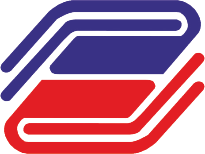 ГОСУДАРСТВЕННЫЙ УНИВЕРСИТЕТ УПРАВЛЕНИЯАннотация основной профессиональной образовательной программы высшего образования  -программы подготовки научно-педагогических кадров в аспирантуреАннотация основной профессиональной образовательной программы высшего образования  -программы подготовки научно-педагогических кадров в аспирантуре12.00.03 - «Гражданское право. Предпринимательское право. Семейное право. Международное частное право»12.00.03 - «Гражданское право. Предпринимательское право. Семейное право. Международное частное право»Шифр, направление подготовки Направление подготовки – 40.06.01 «Юриспруденция» Присваиваемая квалификацияИсследователь. Преподаватель - исследовательФорма обученияОчная/заочнаяЦелевая аудиторияВыпускники, имеющие документы о соответствующем уровне высшего образования, подтверждающие присвоение квалификации специалиста/магистра Цели образовательной программыЦелью образовательной программы является формирование у выпускника компетенций, позволяющих осуществлять профессиональную деятельность в области разработки и реализации правовых норм, проведения научных исследований, образования и воспитания, экспертно-консультационной работы, обеспечения законности и правопорядка в сфере гражданского, предпринимательского, семейного и международного частного права.Руководитель программы канд. юрид. наук, доц. Матвеев И.В.Профессиональные дисциплиныТеория и история юридической наукиГражданское право; предпринимательское право; семейное право; международное частное правоАктуальные проблемы семейного и наследственного праваПроблемы ювенальной юстицииАктуальные проблемы предпринимательского праваПравовое обеспечение предпринимательской деятельности в РФАктуальные проблемы международного коммерческого праваАктуальные проблемы международного коммерческого права